SadržajSkraćeniceAKK-UKO		Asociacioni i Komunave të Kosovës/Udruženje kosovskih opštinaAKK-APK		Agjensioni Kundër Korrupsionit/Agencija protiv korupcijeAPK-KAŠ		Agjensioni Pyjor i Kosovës/Kosovska agencija za šumeBE-EU		             Bashkimi Evropian/Evropska unijaCRPK-PGPK		Programi për të Drejtat Civile Kosovë/Program za građanska prava                                                     KosovaDKA-UKO		Drejtoria për Kulturë dhe Arsim/Uprava za kulturu i obrazovanjeIKSHP	-NIJZ    	Instituti Kombëtar i Shëndetit Publik/Nacionalni institut za javno                                           zdravstvoKPMSHCK/NKZCS	Këshilli i Pavarur Mbikëqyrës i Shërbimit Civil të Kosovës/Nazavisna                                           komisija za nadzor civilne službe KosovaKE/EK		             Komisioni Evropian/Evropska komisijaKKSB/OSBZ               Këshillat Komunale për Siguri në Bashkësi/Opštinski savet za bezbednost                                           u zajedniciKRPP/RKJN		Komisioni Rregullativ i Porukrimit Publik/Regulativna komisija javne                                          nabavkeLVL /ZLS                    Ligji për Vetëqeverisje Lokale/Zakon o lokalnoj samoupraviMAPL/MALS              Ministria e Administrimit të Pushteti Lokal/Ministarstvo administracije                                           lokalne samoupraveMBPZHR/MPRR        Ministria e Bujqësisë, Pylltarisë dhe Zhvillimit Rural/Ministarstvo                                           poljopriuvrede i regionalnog razvojaMPB/MUP		Ministria e Punëve të Brendëshme/Ministarstvo unutrašnjih poslovaMSA/SSP		Marrëveshja e Stabilizim Asociimit/Sporazum stabilizacije i pridruživanjeNJDNJ/JLP	             Njësia për të Drejtat e Njeriut/Jedinica za ljudska pravaOJQ/NVO	             Organizata Jo Qeveritare/Nevladine organizacijeOSBE/OBES                Organizata për Siguri dhe Bashkëpunim në Evropë/Organizacija za                                           bezbednost i saradnju u EvropiOSHC/OCD                 Organizata të Shoqërisë Civile/Organizacija civilnog društvaOBSH/SZO		Organizata Botërore e Shëndetësisë/Svetska zdravstvena organizacijaPZHK/UPR 		Plani Zhvillimor Urbane/Urbanistički plan za razvojPKZMSA/NPSSSP	Programi Kombëtar për Zbatimin e Marrëveshjes së Stabilizim –                                           Asociimit/Nacionalni program za sprovođenje sporazuma stabilizacije i                                            pridruživanjeQKMF	/GCPM	Qendra Kryesore e Mjekësisë Familjare/Glavni centar porodične medicineQMF/CPM		Qendra e Mjekësisë Familjare/Centar porodične medicineQPS/CSR		Qendra për Punë Sociale/Centar za socijalni radSHFMU/ONSŠ	Shkolla fillore e Mesme e Ultë/Osnovna i niža srednja školaSHML/VSŠ		Shkolla e Mesme e Lartë/Viša srednja školaTAIEX	/TPRI	             Asistenca Teknike dhe Shkëmbimi i Informacionit/Tehnička pomoć i                                           razmena informacijaUNHCR	            Komisioni i Lartë i Kombëve të Bashkuara për Refugjatët/viša komisija                                           Ujedinjenih nacija za izbegliceZKA/NCR                   Zyra e Kombëtare e Auditorit /Nacionalna kancelarija za revizijuUvodU cilju što boljeg realizacije nadležnosti opština, MALS posljednjih godina posvećuje posebnu pažnju unapređenju i modernizaciji opštinskih administracija, jačanju zakonitosti rada opštinskih tela i razvoju profesionalnih kapaciteta. i tehnička, u koordinaciji i u potpunosti u skladu sa Nacionalnim planom za sprovođenje Sporazuma o stabilizaciji i pridruživanju (NPSSSP-a) i drugim dokumentima institucija EU. To je svrha i cilj Strategije lokalne samouprave, posebno u pripremi inicijalne faze u izradi konkretnih politika koje imaju direktan uticaj na poboljšanje lokalne uprave u zemlji.S obzirom da je NPSSSP pravno obavezujući dokument za sve kosovske institucije, MALS se obavezuje da ispunjava obaveze opština koje su proistekle  iz Evropske agende. S tim u vezi, MALS je preuzeo odgovornost za sprovođenje i nadgledanje njene primene u okviru nadležnosti na lokalnom nivou, odnosno kako je predviđeno integrisanim planom i pojedinačnim planovima za opštine. MALS okonlava ovu koordinacijsku ulogu između MEI-a  i opština kada periodično izveštava o sprovođenju NPSSSP-a.Ovaj izveštaj predstavlja aktivnosti i napredak lokalne administracije u Republici Kosovo za period januar - decembar 2019. godine, u ispunjavanju opštinskih obaveza koje proističu iz evropske agende Kosova, odnosno na osnovu NPSSSP-a i drugih dokumenata. Izveštaj ima važnu i značajnu ulogu u razvoju aktivnosti opština, uzimajući u obzir odgovornost opština u odnosu na građane i javne institucije. Izveštaj odražava stvarno stanje dostignuća opština, ali i izazove za budućnost.Izveštaj se fokusira na glavne oblasti aktivnosti koje se odnose na političke kriterijume, ekonomske kriterijume i evropske standarde. Svrha ovog izveštaja je da predstavi i pruži opštinske podatke građanima, lokalnim i međunarodnim institucijama, nevladinim organizacijama i bilo kojoj drugoj grupi zainteresovanih strana na nivou dostignuća i izazova, na osnovu kriterijuma koje je postavila Evropska unija.Izvršni rezimePodaci predstavljeni u ovom izveštaju su objavljeni izveštaji iz 38 opština. Prikupljanje i obrada podataka zasniva se na jasnim metodologijama i smernicama unapred razvijenim od strane MALS-a na osnovu smernica MEI-a, koje se distribuisane svim opštinama.Što se tiče ukupne strukture, ovaj izveštaj sadrži tri poglavlja i podeljen je u dva dela: rezime i sektorski odeljak. Odeljak rezimea (prvo poglavlje) predstavlja opšti pregled primene obaveza opština koje proizilaze iz evropske agende Kosova tokom perioda izveštavanja, dok ostatak čini glavni deo izveštaja i podeljen je u tri dela: deo/odeljak o političkim kriterijumima, o ekonomskim kriterijumima i odeljak o evropskim standardima - usklađivanje nacionalnog zakonodavstva sa pravnom tekovinom EU-a. Izveštaj je takođe deo preporuka u kojima se identifikuju izazovi opština i mogućnosti za napredak.Grafikon 1: Ispunjavanje političkih kriterijumaIz gornjeg grafikona vidimo da su opštine u ovom izveštajnom periodu januar - decembar 2019. godine, uspele da ispune 71% opštinskih obaveza koje proizilaze iz evropske agende, odnosno u okviru političkih kriterijuma.Grafikon 2: Islunjavanje ekonosmkih kriterijumaU okviru ispunjavanja kriterijuma ili obeveza koje su proizilazile iz evropske agende u području ekonomije, opštine su uspele da ispune 71% ovih obaveza.Grafikon 3: Ispunjavnaje Evropskih standardaPodručje evropskih standarda je najprometnije područje evropske agende na osnovu koje nastaju obaveze prema lokalnim institucijama Republike Kosovo. U okviru ovog područja, sa gornjeg grafikona možemo videti da je 66% obaveza opština ispunjeno u području evropskih standarda, dok će MALS nastaviti da sarađuje sa opštinama na realizaciji neispunjenih aktivnosti.Grafikon 4: Ispunjavanje  obaveza opština prema Evrpskoj agendiNa osnovu gore predstavljenih podataka za tri definisana dela, izvukli smo prosečan nivo ispunjenja obaveza za opštine Republike Kosovo koje proizilaze iz evropske agende za Kosovo. Iz gornjeg prikazanog grafikona, vidimo da su opštine za izvještajni period januar - decembar 2019. godine, uspjele da ispune 69% svojih obaveza. Iz ovoga možemo zaključiti da na nivou ispunjavanja ovih obaveza još uvek moraju raditi lokalne institucije  kao i vlada u stvaranju uslova i podršci opština radi prevazilaženja identifikovanih  izazova za opštine.Politički kriterijumijavna administracijaIz podataka predstavljenih na ovom grafikonu možemo videti da je u periodu januar - decembar 2019. godine, od ukupno 38 opština, 33 opštine su  izradile program obuke, dok 5 opština (Klokot, Mamuša, Severna Mitrovica, Štrpce i Zubin Potok) nije su izradile.Grafikon 5: Program obuka izrađen po opštinama Iz donjeg grafikona vidimo da je u 31 opština održano 938 obuka za opštinske službenike dok 7 opština (Ranilug, Zubin Potok, Kamenica, Peć, Vučitrn, Klokot, S.Mitrovica ) nisu održale nikakvu obuku. Što se tiče baze podataka za upravljanje programom obuke, 28 opština je poseduje, dok 10 opština (Ranilug, Zubin Potok, Klokot, Zvečan, Kosovo Polje,  Klina, S.Mitrovica, Leposavić, Štrpce,  Novo Brdo) ne poseduje sa databazom za obuke.Grafikon 6: Učešće opština u obukama i broj ubučenih službenika po oblastimaBroj službenika koji su učestvovali na obukama u 24 opštine je 942, dok 14 opština (Ranilug, Parteš, S.Mitrovica, Klokot, Mamuša, Štrpce, Peć, Obilić, Leposavić, Kamenica, Dragaš, Dečan, Zubin Potok i Uroševac) nisu organizovale obuke za službenike.Tokom izveštajnog perioda u okviru opštinske administracije zaposleni su novi službenici u  32 opštine i njihov broj   tokom  2019. godine, je  348 i  8 unapređenja, dok u  6 opština (Ranilug  Zubin Potok, Parteš,  S.Mitrovica, Gračanica, Junik) nije bilo zaposlenih.Kada su u pitanju pripreme opština za sprovođenje tri okvirna zakona (Zakon o javnim službenicima, Zakon o organizaciji državne uprave i nezavisnih agencija i Zakon o platama u javnom sektoru), podaci koje opštine pružaju pokazuju da su  18 opštine obavile neke pripreme u vezi sa sprovođenjem ovih zakona: organizovale su obuke sa opštinskim zvaničnicima, razne okrugle stolove, svi opštinski državni službenici su obavešteni o ovim zakonima, dok je 20 opština (Štimlje,Ranilug, Gnjilane, Zubin Potok, Vitina, Istog, Elez Han, Zvečan, Priština, Prizren,  Dečan,  Junik, Kačanik, Klinaë, Orahovac, Srbica, S.Mitrovica, Leposavić, Suva Reka i Lipljan) nisu preduzeli nikakve aktivnosti.Tokom perioda izveštavanja januar-decembar 2019. godine, u 29 opština su preduzete aktivnosti na izgradnji institucionalnih kapacitata za poboljšanje upravljanja javnih finansija kao što su: imenovana su odgovorna lica na osnovu akcionog plana, uloženo je na izgradnji kapaciteta putem raznih obuka u cilju razvijanja veština trenutnog i novog osoblja u cilju upravljanja sa javnim finansijama, održavanjem sastanaka i ostalo, dok ,  9 opština kao što su: (Ranilug, Dećan,  Gracanica, Kačanik, Orahoac, Peć, S.Mitrovica,  Mamuša i  Novo Brdo) nisu preduzele bilo kakvu aktivnost. Iz ponuđenih podataka, što se tiče preporuka Nacionalne kancelarije za reviziju, od ukupno 38 opština koj su izvestile, 31 opština su primile ukupno 420 preporuka, dok 7 opština (Kosovo Polje, Kamenica, Obilić, Peć, Mamuša, Parteš, S.Mitrovica) Glavni administrativni službenik nije nudio podatke.Grafikon 7: Broj podnošenih zahteva za pristup u javnim dokumentima po opštinamaŠto se tiče transparentnosti rada i odlučivanja na lokalnom nivou u 36 opština bilo je 936 zahteva za pristup javnim dokumentima, dok u dve opštine (Zvečan, Zubin Potok) nije bilo zahteva. U cilju povećanja transparentnosti na lokalnom nivou, od  38 opština koje si izvestile, u 19 opština nije izrađena Strategija za komuniciranje sa javnošću, dok preostalih 19 opština (Đakovica, Ranilug, Gnjilane, Zubin Potok, Vitna, Istog, Parteš, Zvečan, Priština, J.Mitrovica, Kamenica, Glogovac, Junik, Kačanik, S.Mitrovica, Leposavić, Štrpce,  Suva Reka, Mamuša) još nisu izradile ovu  strategiju.U 33 opštine objavljeni su svi akti i dokumenti na službenim web stranicama opštine od strane opštinskih organa, u 3 opštine (Novo Brdo, Mališevo, Elez Han), delimično su objavljeni, dok   u dve opštine (Zubin Potok, Severna Mitrovica) nisu objavljeni.Sednice skupština opština se prenose u  23 opštine putem službene web stranice, dok u  15 opština (Štimlje, Ranilug, Zubin Potok, Istog, Klokot, Elez Han, Zvečan, Podujevo, Parteš, Gračanica, Klina, Leposavić, Štrpce, Novo Brdo i   Obilić) ne prenose zbog nastalih problema kao: nedostatak IT službenika, nefukncionisanja opštinske web stranice  i ostalo. Takođe, u nekim opštinama postoje i drugi oblici prenosa sednica SO-a, kao što su:teleprisustvo, lokalne medije, socijalne mereže.Što se tiče javnih skupova (sveobuhvatnih) sa građanima (u skladu sa članom 68.1 Zakona o lokalnoj samoupravi) u 32 opštine, održane su ukupno 181 skupova, dok  6 opština  (Dećan, Kosovo Polje, Leposavić, Vitina, Parteš, Zubin Potok) nisu održale nijedan javni skup sa građanima.Sa druge strane, konsultativni sastanci sa građanima u vezi sa nacrtima akata skupštine opštine su održani u 25 opština, dok u 6 opština (Zubin Potok, Dećan, Leposavić, Peć, Štrpce, Mamuđa) nije održan nijedan konsultativni sastanak. Opštine su takođe prijavile poteškoće u sprovođenju zakona, propisa, politika i drugih opštinskih procedura, a dobijeni podaci generalno ukazuju na to da su teškoće na lokalnom nivou uglavnom: nedostatak usklađivanja zakona, nedostatak informisanja građana, nedostatak budžeta itd. U cilju povećanja učešća građana u javne skupove 35 opštine su preduzele nekoliko aktivnosti  kao što su:pokrenute su kampanje za podizanje svesti, proširena je mreža javnih informacija, pravovrenao suobjavljene informacije i obaveštenja, dok 3 opštine kao što su : (Leposavić, Junik i  Kačanik) nisu preduzele nikave aktivnosti u tom pravcu. Grafikon 8: Broj koinsultacija i javnih skupova održanih po opštinamaOdbor za zajednice osnovan je u 37 opština, dok u opštini Dragaš nije osnovana na osnovu  Zakonom o ravnopravnosti polova. Broj sastanaka Odbora za zajednice tokom januara-decembra 2019. godine,  je 374. Opštine su preduzele i aktivnosti kako bi obezbedile da su nevećinske zajednice adekvatno zastupljene u javnim institucijama kao što su: spoštovanje zakon ana snazi za uključenost nevećinske zajednice, pokrenute su kampanje za podizanje svesti , osnivanje Opštinske kancelarije za zajednice i povratak.Što se tiče nazaposlenih iz redova nevećinske zajednice u državnim/javnim  institucijama u 28 opština postotak (%) zaposlenih je 10.65%, dok  4 opštine (Dečan, Štrpce, Gračanica i  Parteš) zaposlile su ukupno 168 osoba iz redova nevećinske zajednice  i 6 opština  (Đakovica, Glogovac, Mamuša, Junik, Kačanik, Klokot) nisu ponudile podatke.Grafikon 9: Broj zaposlenih iz redova zajdnica i broj održanih sastanaka zajednicanarodni advokat (Ombudsman)
Posebna pažnja posvećena je organizaciji i funkcionisanju kancelarija narodnog advokata,  u daljem teksu (ombudsmana) u odgovarajućim opštinama, kao i pristupu svih građana tim kancelarijama. U tu svrhu, prema izveštajima izrađenim  u 27 opština, sve prostorije i radne površine Institucije ombudsmana su dostupne osobama sa invaliditetom, dok u 11 opština (Đakovica, Mališevo, Zubin Potok, Gnjilane, Dečan, Gračanica, Kačanik, Orahovac, S.Mitrovica, Štrpce, Vučitrn)  nemaju pristup u tim kancelarijama.            Grafikon 10: Prezentacija ivoa i procesa zahteva narodnog advokata po opštinamaU periodu januar - decembar 2019. godine, od Ombudsperson Institucije bilo je 27 zahteva / preporuka u 6 opština Đakovica, Glogovac, Kosovo Polje, Priština, Prizren, Srbica). Dok 32 opštine nisu primile nikakav zahtev ili preporuku od strane Institucije ombudsmana. U vezi sa ovim zahtevima, 6 opština (Đakovica, Glogovac, Kosovo Polje, Priština, Prizren, Srbica) vratile su 20 pozitivnih odgovora od Institucije ombudsmana. Civilno društvoU cilju podrške aktivnosti NVO-a, u 29 opština planirani budžet je u iznosu od   5,620,801.46 evra, dok u  9 opština  (Zubin Potok, Istog, Klokot, Parteš, Zvečan, S.Mitrovica, Leposavić, Štrpce i  Junik) nisu planirale budžet tokom izveštajnog perioda. Ukupan broj  NVO-a koji su bili podržani od strane Organizacije civilnog društva (OCD) u 32 opštine je 942, dok u 6 opštine (Zubin Potok, Klokot, Parteš, S.Mitrovica, Leposavić, Štrpce ) nijedan NVO nije podržan od strane OCD-a. borba protiv terorizmaU vezi sa podizanjem svesti građana borbe protiv radikalnizma koji može dovesti do nasilnog ekstremizma u 23 kopštine su preduzete mere kao u nastavku:  pokrenute su kapmanje za podizanje svesti, terenske  aktivnosti, redovni sastanci sa članovima OSBZ-a, održani su sastanci sa predstavnicima versih zajednica, preduzete su aktivnosti za sperečavanje  negativnih pojava u obrazovnim i predškolskim institucijama  kao i školskom omladinom, dok 15 opština  (Mališevo, Ranilug, Zubin Potok, Zvečan, Priština, Podujevo, Gračanica, Junik, Klina, S.Mitrovica, Leposavić, Štrpce, Vučitrn, Mamuša, Novo Brdo) nisu preduzele nikakve aktivnosti za podizanje svesti građana u borbi protiv radikalizma koji može dovesti do nasilnog ekstremizma.  Tokom perioda izveštavanja u 36 opština nije bilo prijavljenih slučajeva o aktivnostima OSBZ-a u vezi sa nasilnim ekstremizmom i terorizmom, dok su u dve opštine (Vitina i  Dragaš) postojala 2 slučaja.U 34 opštine broj zvaničnika koji prijavljuju imovinu Agenciji protiv korupcije (APK-u) je  1480 dok 4 opštine (Ranilug, Mamuša, Parteš, S.Mitrovica) nisu dostavile podatke. U 35 opština nijedan opštinski funkcioner nije prijavio sukob interesa, dok u 3 opštine (Dečan, Srbica, Zvečan) broj izjava o sukobu interesa od strane opštinskih zvaničnika je  97.Grafikon 11: Predstavljanje broja službenih lica koji su izjavili imovinu po opštinamaU 32 opštine nije bilo slučajeva da su članovi Skupštine izjašnjavali o sukobu interesa pre donošenja odluka u skupštini, dok je u 6 opština (Zvečan, Mamuša, Lipljan, Dečan, Srbica, Kačanik) bilo 75 slučajeva.Za sprovođenje nedavnih zakonskih izmena radi suspendovanja osumnjičenih   službenika za korupciju, (na osnovu nedavnih izmena Krivičnog zakona i Zakonika o krivičnom postupku) u 10 opcština, preduzete su akcije za identifikovanje sumnjivih službenika za korupciju i u određenim slučajevima suspendovani su sa posla, organizovane su radionice za ovu oblast, dok u  28 opština (Ranilug, Zubin Potok, Mališevo, Gnjilane, Dečan, Dragaš, Glogovac, Junik, Kačanik, Orahovac, S.Mitrovica, Leposavić, Štrpce, Vučitrn, Mamuša, Novo Brdo, Suva Reka, Priština, Prizren, Podujevo, J.Mitrovica, Kamenica, Vitima, Istog, Klokot, Elez Han, Parteš, Zvečan) nisu organizovane nikave aktivnosti.Dok su u vezi sa pripremama za najnovije promene u sprečavanju sukoba interesa u vršenju službene dužnosti u 17 ​​opština, izvršene su pripreme i postavljen je i obučeni službenik za sprečavanje sukoba interesa u određenoj oblasti, dok je u 21 opštine (Mališevo, Ranilug, Gnjilane, Zubin Potok, Vitina, Istog, Klokot, Elez Han, Zvečan, Priština, Kosovo Polje, J.Mitrovica, Kamenica, Kačanik, Orahovac, Leposavić, Štrpce, Vučitrn, Mamuša, Novo Brdo i Suva Reka ) nisu organizovane nikave pripreme.Lokalni plan za integritet su izradile  20 opština, dok  18 opština  (Đakovica, Ranilug, Gnjilane, Zubin Potok,  Klokot, Zvečan, Priština, Prizren, Kamenica, Dečan, Dragaš, Junik, S.Mitrovica, Leposavić, Štrpce,  Obilić, Mamuša, Novo Brdo) još uvek nisu izradile ovaj plan. Takođe, 13 opština su oimenovale službenika koji izveštava o sprovođenju lokalnog plana za integritet, dok 25 opština (Đakovica, Mališevo, Ranilug, Gnjilane, Zubin Potok, Klokot, Elez Han, Priština, Prizren, Podujevo, Kosovo Polje, J.Mitrovicaë, Kamenica,  Dečan, Dragaš, Gracanica, Junik, Klina, Orahovac, S.Mitrovica, Leposavić, Štrpce, Obilić, Mamuša, Novo Brdo) još nisu imenovale službenika i samo u 6  opština objavljeni su izveštaji o sprovođenju lokalnog plana za integritet.  Dečja prava i zaštita zajednica/manjinaTokom perioda januar - decembar 2019. godine, većina opština je sprovela različite aktivnosti u okviru promocije i zaštite ljudskih prava i sloboda, u 24 opštine je održano 149 aktivnosti u oblasti  promocije i zaštite ljudskih prava u oblasti usluga,  socijalne usluge, vraćene osobe, deca na  ulici, promocija rodne ravnopravnosti, trgovina sa ljudima itd., dok je u 14 opština (Gnjilane, Zubin Potok, Glogovac, Dragaš, Kačanik, Klina, Novoberde, Štrpce, Elez Han, Mamuša , Junik, Klokot, Gračanica, Severna Mitrovica) nije održana nikakva aktivnost.Grafikon 12: Opštinski pravilnik za zaštitu dečjih pravaOpštinski pravilnik za zaštitu dečjih prava izradile su  22 opštine, dok 16 opština nisu izradile ovaj pravilnik  (Klokot, Parteš, Zvečan, Mamuša, Novo Brdo, Obilić, S.Mitrovica, Leposavić, Mališevo, Ranilug, Zubin Potok, Štrpce, Dragaš, Gračanica, Junik i Klina) Što se tiče slučajeva rodno zasnovanog nasilja u 21 opština imale su ukupno 617 slučajeva, dok 17 opština (Štimlje, Ranilug, Zubin Potok, Istog, Klokot, Parteš, Zvečan, Podujevo,  Dečan, Gracanica, Kačanik, Orahovacc, Peć, S.Mitrovica, Leposavić,  Novo Brdo i Lipljan) nisu imale takve slučajeve.  U cilju zaštite žrtava porodičnog nasilja u 15 opština osnovano je Opštinsko veće za zaštitu žrtava nasilja u porodici i rodnoj osnovi i održano 39 sastanaka, dok   23 opština (Štimlje, Ranilug, Zubin Potok, Klokot, Zvečan, Prizren, Podujevo, K.Polje, J.Mitrovica, Kamenica, Dečan, Glogovac, Gračanica, Junik, Kačanik, Klina, Orahovac, S.Mitrovica, Štrpce, Vučitrn, Mamuša, Novo Brdo, Vitnai) još nisu osnovale ovoj savetTakođe je 7 opština izradilo Strategiju protiv nasilja u porodici i 31 opština (Štimlje, Uroševac, Mališevo, Ranilug, Zubin Potok,  Istog, Klokot, Elez Han, Parteš, Zvečan, Priština, Prizren, Podujevo, K.Polje, J.Mitrovica, Kamenica, Vitina,  Dečan, Glogovac, Gračanica, Junik, Kačanik, Klina, Orahovac, S.Mitrovica, Leposavić, Štrpcerpce,  Vučitrn, Mamuša, Novo Brdo, Suva Reka) nisu izradile ovu strategiju.U 28 opština tokom izveštajnog perioda preduzeti su niz aktivnosti za jačanje institucionalnih mehanizama za zaštitu i unapređenje ljudskih i manjinskih prava, kao što su: kampanje za podizanje svesti za roditelje u zajednici, različiti sastanci na kojima se razgovaralo o prevremenim brakovima u zajednici, organizovanje informativnih sekcija, poseta školama, sastancima zajednica, istraživanjima i slično, dok  u 10 opština (Ranilug, Zubin Potok, Kačanik, Klina, S. Mitrovica, Leposavić, Štrpce,  Mamuša, Elez Han, K.Polje ) nisu preduzete slične aktivnosti.Pored toga, 28 opština je preduzelo neke aktivnosti na izgradnji kapaciteta za zaštitu i unapređenje ljudskih prava i manjina, dok  u 10 opština ( Ranilug, Zubin Potok, Kačanik, Klina, S.Mitrovica, Leposavić, Štrpce, Mamuša, Elez Han i K.Polje ) nisu  preduzete slične aktivnosti.                                       Grafikon 13: Broj žena u upravljačjim položajimaZastupljenost žena na rukovodećim položajima, uključujući nevećinske zajednice u 35 opština, je 650, dok u 3 opštine (Dragaš, Orahovac, Severna Mitrovica) nisu dostavile podatke.Zastupljenost žena u opštini, administraciji i skupštini opština, uključujući nevećinske zajednice za 37 opština, je 2636, dok opština Severna Mitrovica nije pružila podatke.Tokom perioda izveštavanja 23 opštine su takođe preduzele aktivnosti na povećanju zastupljenosti žena na lokalnim pozicijama koje donose odluke gde su organizovane neke aktivnosti, sastanci, okrugli stolovi da bi se podigla svest o zastupljenosti žena i devojaka u odlučivanju, dok 15 opština (Ranilug, Gnjilane, Istog, Klokot, Elez Hani, Podujevo,  Gračanica, Junik, Kačanik, Klina, Orahovac, S.Mitrovica, Leposavić, Štrpce, Mamuša) nisu preduzele slične aktivnosti.  U cilju podizanja svesti i poboljšanja ženskih imovinskih prava, 34 opštine su preduzele akcije kao što su: kampanje za podizanje svesti, okrugli stolovi, seminari, oslobađanje od opštinskih poreza, informativne sesije, aktivnosti sa ženama na selu, kampanje za podizanje svesti, radionice o pravima vlasništva i ostalo, dok 4 opština (Klokot, Zvečan,  Junik, Mamuša) nisu preduzele slične aktivnosti ili kampanje.U periodu januar - decembar 2019. godine, u 7 opština prijavljeno je 15 slučajeva skloništenja i  nadoknade žrtava trgovine sa judima (Uroševac,  Prizren, Mitrovica, Vitina, K.Polje, Lipljan, Glogovac), dok u 31 opština (Štimlje,Đakovica, Gnjilane, Ranilug, Zubin Potok, Mališevo, Istog, Klokot, Elez Han, Parteš, Zvečan, Priština, Podujevo, Kamenica,  Dečan, Dragaš, Gracanica, Junik, Kačanik, Klina, Orahovac, Srbica, Peć, S.Mitrovica, Leposavić, Štrpce,  Vučitrn, Mamuša, Novo Brdob, Suva Reka i Obilić)  nije bilo slučajeva skloništenja i nadoknade žrtava trovine sa ljudima. U 7 opština (Uroševac, Prizren, Mitrovica, Vitina, K.Polje, Lipljan, Glogovac), gde su prijavljeni takvi slučajevi, pomoć je pružena žrtvama, dok u 31 opštini nije prijavljen nijedan slučaj.Na osnovu izveštavanja opština, primečujemo da su u 14 opština izdvojena održiva i dugoročna sredstva za pružanje socijalnih usluga, dok u 24 opštine (Đakovica, Ranilug, Gjilane, Vitina, Istog, Klokot, Elez Han, Prizren, Kosovo Polje, J.Mitrovica, Kamenica, Dečan, Dragaš, Junik, Kačanik, Peć, S.Mitrovica, Leposavić, Štrpce, Vučitrn, Mamuša, Novo Brdo, Suva Reka, Obilić ) nisu izdvojile fondove.Takođe, 15 opština je usvojilo trogodišnji plan socijalnog stanovanja, dok su 23 opštine usvojile (ĐakovicaGđakovica, Mališevo, Ranilug, Gnjilane, Zubin Potok, Vitina, Klokot, Elez Han, Parteš, Zvečan, Priština,  Kamenica, Dragaš, Junik, Klina, Orahovac, Srbica, S.Mitrovica, Leposavić,  Vučitrn, Obilić, Mamuš, Novo Brdo ) nisu usvojile ovaj plan.Na osnovu izveštaja opština vidimo da su  27 opština izdvojile budžete za 2019. godinu, za zaštitu manjinskih zajednica, a dodeljeni iznos je 11.028.780,00 €, dok  9 opština (Malisšrvo, Ranilug, Klokot, Parteš, Podujevo, Dečan, Srbica, S.Mitrovica, Štrpceë) nnisu izdojile budžet kao i dve 2 opštine (Glogovac i Junik) izvestile su da nemaju manjinske zajednice.Što se tiče budžeta za reintegraciju, na osnovu izveštaja vidimo da 10 opština izdvaja budžet, dok u 28 opština (Štimlje, Uroševac, Ranilug, Gnjilane, Zubin Potok, Podujevo, Istog, Klokot, Parteš, Zvečan, Priština, Kamenica, Dečan, Gračanica, Junik, Kačanik, Klina, Orahovac, Srbica, Severna Mitrovica, Leposavić, Štepce, Vučitrn, Obilić, Mamusha, Novo Brdo, Lipljan i Suva Reka) nisu izdvajale sredstva za reintegraciju.Sa opštinskom uredbom o upotrebi službenih jezika raspolažu je 36 opština, dok dve opštine (Ranilug i Zvečan) još uvek nemaju ovu uredbu. Dok je profesionalno prevodilačko osoblje zaposleno u 26 opština, Podujevo je delimično zaposlilo osoblje i 11 opština (Gnjilane, Zubin Potok, Elez Han, Kamenica, Glogovac, Gračanica, Severna Mitrovica, Leposavić,  Obilić, Mamuša, Novo Brdo) nemaju dovoljno osoblja. Pored toga, preduzete su aktivnosti u 28 opština radi stvaranja pristupa uslugama na zvaničnim jezicima na opštinskom nivou, dok je u 10 opština (Mališevo, Ranilug, Gnjilane, Elez Han, Podujevo, Orahovac, Peć, Severna Mitrovica, Vučitrn, Mamuša)  nisu preduzele nikakve aktivnosti.Zaštita i promovisanje kulturnog nasledstva (baštine)U cilju definisanja i tretmana obima, zaštićenih područja, zaštićenih površina i obeležavanja kulturne baštine, 25 opština su preduzele konkretne akcije, kao što su: izrađeni su dosjei objekata kulturne baštine i utvrđen je njihov zaštitni obim, utvrđeni su objekti i dobra kulturne baštine, obeležena kulturna baština, zahtev je podnesen MKOS-u u Odeljenju za kulturnu baštinu, kako bi ove opštile bile na spisku zaštite, obeležene su  razne aktivnosti (kampanje) radi podizanja si promovisanja opšte svesti, dok je 11 opština (Ranilug ,Zubin Potok,  Klokot, Istog, Elez Han, Zvečan, Podujevo,  Dragaš,  S.Mitrovica, Leposavić, Novo Brdo)  nisu preduzele aktivnosti. Opština Junik i J.Mitrovica je izvestila da nema zaštićenih zona.Opštine Priština i Kosovo Polje su izdvojile odgovarajuće parcele za uspostavljanje Muzeja prirode u ove dve opštine. Ostale aktivnosti uspostavljanja i funkcionisanja ova dva muzeja su u nadležnosti centralnih institucija. U izveštajnom periodu sprovedena je studija izvodljivosti projekta uspostavljanja Muzeja prirode od strane MKOS i Uprave za urbanizam, a takođe je položeno  kamen temeljac Muzeja u selu Mala Slatina koji će finansirati od strane MKOS-a.Sa planom kulturnog nasleđa raspolažu 3 opštine (Lipljan, Kačanik, Orahovac,), dok  35 opštine (Vitina, Istog, Klokot, Elez Han, Parteš, Zvečan, Priština, Prizren, Podujevo, K.Polje, Mitrovica, Kamenica, Đakovica, Gnjilane, Uroševac, Štimlje, Vučitrn, Obilić, Suva Reka, Mališevo, Srbica, Mamuša, Nobo Brdo, Ranilug,  Zubin Potok,  Dečan, Grafikon 14: Plan za kulturno nasleđe                                                       Glogovac, Gračanica, Junik, Klina, Akcioni plan za kulturnu baštinu izradile su 2 opštine: Dragaš, Orahovac, dok je u 36 opština (Vitina, Istog, Klokot, Elez Han, Parteš, Zvečan, Priština, Prizren, Podujevo, K.Polje, Mitrovica, Kamenica, Đakovica, Gnjilane, Uroševac, Štimlje, Srbica, Vučitrn, Obilić, Suva Reka, Lipljan, Mališevo, Mamuša, Novo Brdo, Ranilug, Zubin Potok, Dečan, Glogovac, Gračanica, Junik, Klina, Peć, Severna Mitrovica, Leposavić, Šterpce) nisu izradile plan.Tokom ovog perioda izveštavanja, u 3 opštine (Prizren, Klina, Srbica) utvrđeno je 5 zakonskih kršenja propisa o kulturnom nasleđu ili ilegalnim izgradnjama. S tim u vezi, opštine u kojima su evidentirane zakonska kršenja preduzele su mere za:Grafikon 15: Broj zakonskih kršenja u zaštićenim zonbamaOprema za monitorisanje bezbednosti/ postavljanje   kamera u kompleksima (celovitostima)  kulturne baštine  ugrađene su u  10 opština, delimično je ugrađeno u 5 opština (Mališevo, Gnjilane, Zubin Potok, Obilić, Mamuša),  i u  19 opština nije obezbeđena oprema (Štimlje, Uroševac, Gnjilane, Priština, Mitrovica, Kamenica, Vitina, Istok, Klokot, Elez Han, Parteš, Zvečan, Peć, Severna Mitrovica, Leposavić, Kačanik, Gračanica, Vučitrn i Novo Brdo) i  4 opštine (Dragaš, Glogovac, Elez Han Elezi, Junik) nemaju pravoslavne crkve.Što se tiče memoranduma o razumevanju obaveza i odgovornosti za održavanje pravoslavnih crkava, u ovom izveštajnom periodu potpisali smo memorandume u 7 opština, dok je u 27 opština (Đakovica, Mališevo, Ranilug, Gnjilane, Zubin Potok, Vitina, Istog, Klokot, Parteš, Zvečan, Priština, Prizren, K.Polje, Mitrovica, Kamenica, Vučitrn, Obilić, Mamuša, Novo Brdo, Lipljan, Dečan, Gračanica, Kačanik, Peć, Severna Mitrovica, Leposavić i Suva Reka) nislu potpisale memorandume   4 opštine (Dragaš, Glogovac, Elez Han, Junik) su izveštavale da nemaju pravoslavnih crkava. U okviru međuinstitucionalne koordinacije za zaštitu kulturne baštine uspostavljeni su i rade Savet za selo Velika Hoča i Radna grupa za Istorijski centar Prizrena. U opštini Orahovac, seosko veće za Veliku Hoču je funkcionalno.Protiv prekršilaca zakona (Zakon o zaštičenoj zoni  Velika Hoča  i Zakon o istorijskom centru Prizrena) izrečene su obavezne novčane kazne. Međutim, vredi primetiti da tokom izveštajnog perioda januar-decembar 2019. godine, u specifičnim zaštićenim oblastima u opštini Prizren nije bilo nelegalnih građenja.Što se tiče primene Zakona o istorijskom centru Prizrena, osnovana je Radna grupa za istorijski centar grada Prizrena, ova radna grupa istražuje i potvrđuje kršenja zakona u Istorijskom centru grada Prizrena. Takođe, su obezbeđena sva sredstva i materijali Saveta za kulturnu baštinu Istorijskog centra Prizrena, što je veće učinilo profesionalnijim i prati sve aktivnosti u Istorijskom centru Prizrena. Opština Prizren odredila je inspektora za inspekciju nelegalne gradnje u zaštićenom području grada. Svaki predmet se dostavlja Upravi za urbanizam i prostorno planiranje (UUPP) za razmatranje u skladu sa Zakonom o istorijskom centru, šalje se Regionalnom centru za kulturnu baštinu (JRCK) na mišljenje. Pridržavanje Plana zaštite(konzervisanja) i razvoja istorijske zone Prizren - Prvo zaštićeno područje kao i poštovanje Zakona o istorijskom centru.Opština Prizren je dodelila budžet u vrednosti od 57.020,00 evra  Savetu za kulturnu baštinu Prizrena kako bi omogućio njegovo uspešno funkcionisanje. Dok je opština  Orahovac izdvojila budžet od 22 743,00 evra za  selo Velika Hoča.U periodu januar - decembar 2019. godine, u 24 opštine održane su 24 kampanje za podizanje svesti i promociju zaštite kulturnog nasleđa i podeljenje su brošure za informisanje i podizanje svesti o zaštiti kulturnog nasleđa, organizovane su izložbe u oblasti kulturne baštine i muzeja, održane su radionice za promociju tradicionalnih zanata, pokretanje izrade plana zaštite za istorijsku gradsku zonu, obnovu prve albanske škole u ​​Prištini, obnovu i restauraciju biblioteke Hivzi Sylejmani, revitalizaciju ulice Mehmeta Kačurrija (model puta), pokrenut je hitni projekat kuće Sali Safqe, projekat Muzeja domova škola (Hertice) u naselju Kodra e Trimave, i u saradnji sa UNDP-om realizovana su 3 projekta, Jevrejsko groblje, Bivša akademija nauka i Arheološki park ispred muzeja Kosova, dok u 14 opština (Ranilug, Gnjilane, Zubin Potok, Mitrovica, K.Polje, Klokot, Elez Han, Zvečan, Dragaš, Glogovac, Orahovac, Severna Mitrovica, Štrpce, Novo Brdo) nisu preduzete nikakve aktivnosti.Ekonomski kriterijumi “One –Stop Shop-ovi” Osnivanje i funkcionalisanje “one stop shop-ova” ili zajedničkih administrativnih tačaka u opštinama za pružanje usluga lokalnom poslovnim subjketima su osnovane i funkcionišu  u 28 opština, dok u 10 opština ( Ranilug, Zubin Potok, Priština, Klokot, Parteš, Zvečan, Junik, S.Mitrovica, Leposavić, Mamuša) 
još uvek nisu osnovani   (one-stop shop-ovi).                    Grafikon 16: Opštine koje su osnivale “one stop shop-ove”tržišna ekonomija Grafikon 17: Upoređivanje broja poslovnih subjekata registrovanih i zatvorenih po opštinama U 32 opštine broj registrovanih poslovnih subjekata je 9149, dok u 6 opština (Ranilug, Zubin Potok, Leposavić, Zvečan, Klokot, Severna Mitrovica) nema registrovanih poslovnih subjekata. Što se tiče zatvaranja poslovnih subjekata, za 31 opštinu broj zatvorenih subjekata se kreće do  1216, dok u 7 opština (Ranilug, Zubin Potok, Leposavić, Zvečan, Klokot, Parteš, Severna Mitrovica) nije bilo zatvorenih poslovnih subjekata.Broj poslovnih subjakata koja vode žene u 29 opština je 2336 preduzeća, 7 opština (Ranilug, Zubin Potok, Leposavić, Zvečan, Junik, Gračanica, Severna Mitrovica) nemaju   poslovne subjekte koje su  pod upravljanjem žena i dve opštine (Dečan 29% i Peć (20%) ponudili su procenat podataka.Budžetska raspodela za subvencije za poslovanje u 16 ​​opština iznosi 623.428,30 eura, dok  22 opštine (Ranillug, Zubin Potok, Mališeoa, Vitina, Klokot, Parteš, Zvečan, Priština, Podujevo, Dečan, Dragaš, Glogovac, Gračanica, Junik, Peć, Severna Mitrovica, Leposavić, Štrpce, Mamuša, Novo Brdo, Suva Reka i Lipjan) nisu izdvojila finansijska sredstva.Dok je u budžetskom planiranju održano 218 javnih rasprava u 32 opštine, dok u 5 opština (Uroševac, Peć, Vitina, Zvečan, Severna Mitrovica) nisu održane javne rasprave. U okviru planiranja učestvovali su i građani civilno društvo i ostale interesne grupe putem javne najave i zajedničkih sastanaka.Grafikon: Broj javnih saslušanja za budžet29 opština imaju  tržišne inspektore i jnihov boj se kreče do  58 inspektora, od kojih 9 (Gjilan, Zubin Potok, Leposavić, Novo Brdo, Priština, Prizren, Štrpce, Zvečan, Severna Mitrovica) nemaju tržišneg inspektora.poreziU cilju sprečavanja neformalne ekonomije i utaje poreza, tokom izveštajnog perioda januar - decembar 2019. godine, 31 opština je preduzela mere protiv privrednih subjekata u cilju sprečavanja neformalne ekonomije, kao što su: kontinuirana inspekcija ovih entiteta, primedbe na neke poslovne subjekte usmerena na sprečavanje neformalne ekonomije, kazne i zakonske sankcije, oduzimanje robe i krivično gonjenje od strane policije, upućivanje predmeta sudu za prekršaje, zatvaranje prostorija, dok je 7 opština (Ranilug, Zvečan, Zubin Potok, Gračanica, S. Mitrovica, Leposavić, Novo Brdo) nisu preduzele nikakve aktivnostu za sprečevanje nelagalnih delatnosti.Strategiju lokalno ekonomskog razvoja su izradile 18 opština, dok u 20 opština (Đakovica, Mališevo, Ranilug, Zubin Potok, Priština, Prizren, Mitrovica, Kamenica, Vitina, Klokot, Parteš, Zvečan, Vučitrn, Suva Reka, Nobvo Brdo, Grčanica,  Peć, Severna Mitrovica, Leposavić) ova strategija još nije izrađena, dok u 14 opština Strategija lokalnog ekonomskog razvoja se monitoriše preko relevantnih opštinskih uprava.Opšte poteškoće u planiranju, izvršavanju i održivom trošenju lokalnih finansijskih sredstava su: prekoračenje vrednosti projekta, slabo pripremljeno osoblje za planiranje budžeta, loše dodeljivanje gornjih granica potrošnje budžetskim krugovima od strane Ministarstva finansija itd. S tim u vezi, preduzete su akcije u 28 opština za poboljšanje upravljanja lokalnim finansijama prema preporuci revizora, za koje su vršene: izrada akcionog plana za sprovođenje preporuka koje je izdala Kancelarija generalnog revizora, primena mera finansijskog upravljanja, funkcionalizacija i monitorisanje e-imovine, preduzete su akcije u skladu sa datim preporukama itd, dok 10 opština (Gnjilane, Priština, Klokot, Elez Han, Zvečan Ranilug, Gračanica, Dečan, Severna Mitrovica, Leposavić) nisu preduzele nikakve aktivnosti u tom pravcu.Akcioni plan za sprovođenje revizorskih preporuka imaju 31 opština, 7 opština kao što su: (Ranilug, Priština, Parteš, Klokot, Gračanica, Dečan, S.Mitrovica) nisu izradile ovaj plan.U 32 opštine postoji imovinski registar opštinske imovine, dok u 6 opština (Zubin Potok, K.Polje, Klokot, Gračanica,  S.Mitrovica i  Leposavić) nemaju opštinski imovinski registar.U 20 opština, preduzete su sledeće mere ili aktivnosti za smanjenje opštinskog administrativnog opterećenja: poslovni subjekti su slobođeni od opštinskih poreza, pojednostavljene su  administrativne procedure itd, dok  u 18 opština (Uroševac, Gnjilane, Mališevo, Ranilug, Zubin Potok, Priština, Podujevo, Vitina, Klokot, Zvečan, Gračanica, Junik, Kačanik, Severna Mitrovica, Leposavić, Vučitrn, Mamuša, Novo Brdo) nisu  preduzete  nikakve aktivnosti.Što se tiče funkcionalizacije ekonomskih zona, izvešteni podaci pokazuju da su u 11 opština operacionalizovane, dok su u 26 opština (Uroševac, Gnjilane, Mališevo, Ranilug, Zubin Potok, Priština, Podujevo, K.Polje, Kamenica, Vitina, Istog, Klokot, Elez Han, Zvečan, Vučitrn, Obilić, Mamuša, Novo Brdo, Dečan, Gračanica, Kačanik, Klina, Srbica, Peć, Severna Mitrovica, Leposavić) i opština Junik je izjavila da nema podeljene ekonomske zone.Evropski standardipoljoprivreda i regionalni razvoj 
Plan programa za poljoprivredu i regionalni rezvoj izrađen je u 14 opština, dok 24 opštine (Štimlje, Uroševac, Zubin Potok, K.polje, Mitrovica, Istog, Klokot, Elez Han, Zvečan, Dečan, Gračanica, Kaçanik, Klina, Orahovac, Srbica, Peć, S.Mitrovica, Leposavić, Štrpce, Vučitrn, Mamuša, Novo Brdo, Suva Reka i  Lipljan) još uvek nisu izradile ovaj plan programa. Što se tiče broja zahteva, saglasnosti i odluka za promenu korišćenja zemljišta u 25 opština bilo je ukupno 280 zahteva, dok  u 13 opština (Zubin Potok, Gnjilane, Ranilug, Podujevo, Mitrovica, Kamenica, Zvečan, Klina, Srbica, Severna Mitrovica, Leposavić, Štrpce i Mamuša nisu imali nijedan zahtev.U 20 opština broj odobrenih rešenja za  korišćenje zemljišta je 147, dok  u 17 opština (Zubin Potok, Gnjilane, Ranilug, Podujevo, Mitrovica, Kamenica, Zvečan, Dečan, Dragaš, Glogovac, Klina, Srbica, S.Mitrovica, Leposavić, Štrpce, Suva Reka i Mamuša) nisu usvojile odluke, dok opština Klokot  ima 3 odluke koje su u procedovanju.U cilju kontinuirane konsolidacije, opštinski savetodavni informativni centri za poljoprivredu i ruralni razvoj funkcionalizovani su u 33 opštine, dok u 5 opština (Zubin Potok, Elez Han, Zvečan, S. Mitrovica i Leposavić) još uvek nisu. U 33 opštine je takođe podržano ukupno 8.057 poljoprivrednika u sektoru žitarica, vrtlarstva i stočarstva, dok u 5 opština (Zubin Potok, Ranilug, Klokot, Zvečan i Severna Mitrovica) nisu. Ukupan broj poljoprivrednika koji su obučeni  za  blagostanje životinja u 33 opštine je 2.545 poljoprivrednika, dok 5 opština (Đakovica, Mališevo, Zubin Potok, Klokot i Zvečan) nemaju obučene poljoprivrednike u oblasti poljoprivrede.energijaPlan za energetsku efikasnost imaju imaju 32 opštine, dok 6 opštine  (Priština, Klokot, Gračanica, S.Mitrovica, Ranilug i Mališevo) još uvek nisu usvojile ovaj plan. Grafikon 19: Usvajanje lokalnog plana za energetsku efikasnostTokom perioda januar-decembar 2019. godine, održano je ukupno 78 obuka u 24 opštine, 5 opština (Prizren, Elez Han, Kamenica, Orahovac i Gračanica) organizovale su studijske posete, dok je 9 opština (Đakovica, Ranilug, Zubin Potok, Kosovo Polje, Mitrovica, Štrpce, Klokot, Gračanica i S. Mitrovica) nisu organizovale obuke.Grafikon 20: Broj održanih obuka za energetsku efikasnost po opštinamaPreduzete aktivnosti za sprovođenje plana za energetsku efikasnost u 34 opštine tokom perioda januar-decembar 2019 su: vugradnja štedljivih sijalica u urbanim i ruranim mestima, simanjenje rasporada rasvetljavanja u cilju štednje električne energije,  renoviranje i poboljšanje izolacije efikasnih mera u javnim školama i ambulantama (zdravstvenim domovima), ubacivanje podataka u Softuer i praćenje troškova elelktrične energije, vode i goriva, zamena sijalica javne rasvete  iz običajnih u  LED sijalice, izolacija javnih objekata i ostalo, dok,  4 opštine (Ranilug, Klokot,  Gračanica i S.Mitrovica)  nisu imale aktivnosti za sprovođenje takvih aktivnosti.sudstvo i osnovna pravaU vezi sa zaštitom od  diskriminacije  u 27 opština je imenovan službenik za zaštitu od diskriminacije, dok 11 opština (Zubin Potok, Podujevo, Kamenica, Dečan, Glogovac, Kačanik, Orahovac, S. Mitrovica, Leposavić, Mamuša, Obilić) nisiu imenovale službenika za zaštitu od diskriminacije Savetodavni odbor za osobe sa invaliditetom osnovan je u 20 opština, dok  u 18 opština (Štimlje, Ranilug, Zubin Potok, Istok, Klokot, Parteš, Prizren, Kamenica, Podujevo, Dragaš, Klina, Srbica, S.Mitrovica, Leposavić, Štrpce, Mamuša, Novo Brdo i  Obilić nije  osnovan takav  odbor.Pružanje besplatne pravne pomoći svim građanima Republike Kosovo, bez obzira na nacionalnu pripadnost na osnovu važećeg zakonodavstva, obezbeđuje se putem regionalnih kancelarija u 7 regiona za besplatnu pravnu pomoć. Zbog toga ove regionalne kancelarije funkcionišu u sledećim opštinama - regionima: Đakovački Uroševački, Mitrovački i Gnjilanski. U regionu Prištine i Prizrena ove kancelarije ne funkcionišu, dok u opštini Peć ove usluge pruža pravna kancelarija. Budući da su regionalne kancelarije dužne da pružaju besplatnu pravnu pomoć u opštinama koje pokriva ta regionalna kancelarija, putem mobilnih kancelarija koje deluju u 13 opština, dok u 25 opština (Štimlje, Ranilug, Gnjilane, Zubin Potok, Priština, Podujevo, Kamenica, Vitina, Klokot, Elez Han, Parteš, Zvečan, Dragaš, Glogovac, Junik, Kačanik, Klina, Orahovac, S. Mitrovica, Štrpce, Vučitrn, Obilić, Mamuša, Novo Brdo i Lipljan). Još uvek nisu funkcionalne. U 9 opština broj lica koja su tražila  besplatnu pravnu pomoć je 1679, dok je u 29 opština (Štimlje, Ranilug, Gnjilane, Zubin Potok, Vitina, Klokot, Elez Han, Zvečan, Priština, Prizren, Podujevo, K.Polje, Mitrovica, Dečan, Dragaš, Gračanica, Junik, Kačanik, Klina, Orahovca, Peć, S. Mitrovica, Leposavić, Štrpce, Vučitrn, Obilić, Mamuša, Novo Brdo, Lipljan) nisu primili nijedan zahtev. Što se tiče područja zaštite ličnih podataka u 37 opština je imenovan je istoimeni službenik  za odgovarajući položaj, dok u opštini Zubin Potokut još uvek nije imenovan.Baza ličnih podataka je funkcionalizovan u 32 opštine, dok u 6 opštine (Istog, Klokot, Zvečan, Mamuša,  S.Mitrovica i  Leposavić) još uvek nije funkcionalizovana.Fizičko obezbeđenje  dokumentacije (fizička zaštita, kamere, rolete i sefovi itd.) boljšalne su  36 opština, dok  dve opštine (Severna Mitrovica i Ranilug) još uvek nisu obezbedile. 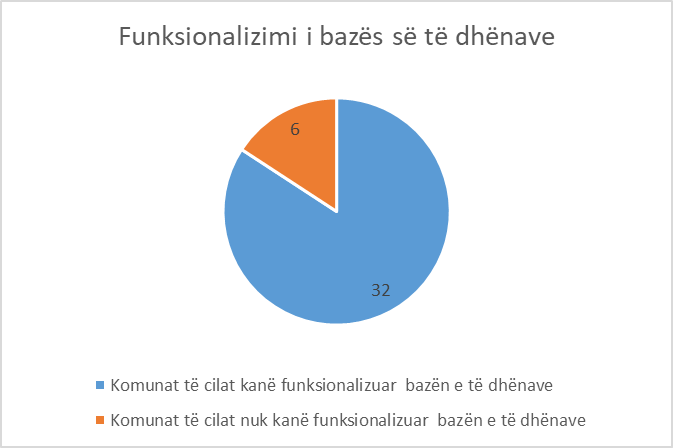 Grafikon 21: Funkcionalizacija databaze podatakaTakođe, u 34 opština se održavaju fizičke knjige dok u  4 opštine (Zubin Potok, Gračanica, S.Mitrovica, Vučitrn) ne održavaju se. Opštinska kancelarija za zajednice i povratak u 37 opštine je  funkcionalozovana, samo u opštini  Zubin Potokut još uvek nije funkcionaizovana .Provera potraživanja repatriranih lica u 36 opština vrši se preko Kancelarije za zajednice i povratak i opštinske komisije za reintegraciju, dok se u opštini Đakovica verifikacija vrši putem sistema upravljanja slučajevima i u dve opštine (Zubin Potok, Severna Mitrovica) nema verifikacije zahteva.Grafikon 22. Broj repatriranih osoba i izrađeni domovi po opštinamaTokom izvještajnog perioda januar-decembar 2019. godine, u 24 opštine raseljena lica koja su registrovana u opštini su 3823, dok  u 14 opština (Štimlje, Uroševac, Mališevo, Kačanik, Mitrovica, Leposavić, Lipljan, Priština, Vučitrn, Zvečan, Elez Han, Junik, Klokot i S. Mitrovica) nisu imali repatrirana lica.Takođe u 11 opština (Đakovica, Kamenica, Klina, K.Polje, Novo Brdo, Orahovac, Peć, Prizren, Srbica, Štrpce, Zubin Potok) broj rekonstruisanih ili obnovljenih kuća za povratnike iznosi 106, dok u 27 opština (Priština, Podujevo , Mitrovica, Vitina, Istog, Klokot, Elez Han, Parteš, Zvečan, Lipljan, Gnjilane, Uroševac, Štimlje, Vučitrn, Obilić, Suva Reka, Mališevo, Mamuša, Ranilug, Dečan, Glogovac, Gnjilan, Kačanik, Leposavić, Junik, Gračanica i  S. Mitrovica) nije obnovljena nijedna kuća za povratnike.U 20 opština broj zahteva za pomoć iz Fonda za reintegraciju iznosi 343, dok je u 18 opština (Ranilug, Gnjilane, Zubin Potok, Dečan, Glogovac Klina, Kamenica, Leposavić, Orahovac, Prizren, Štrpce, Vitina, Zvečan, Elez Hani, Junik, Klokot, Parteš i S. Mitrovica) nisu imali prijave u ovom periodu. Broj prijava za razvoj poslovanja u 18 opština repatriranih lica je 301, dok je u 20 opština (Uroševac, Gnjilane, Zubin Potok, Ranilug, Glogovac, Dragaš, Kačanik, Klina, Kamenica, Leposavić, Obilić, Peć, Priština, Štrpce, Zvečan, Elez Han, Junik, Klokot, Gračanica i Severna Mitrovica) nisu imali nijednu aplikaciju.Na osnovu Akcionog plana za državnu strategiju za održivu reintegraciju repatriranih na Kosovu 2018-2020.godinu,strateški cilj 4, specifični cilj 4.5 i u Nacionalnom planu za sprovođenje SSP-a za 2019. godinu, od opština je zatraženo  da stave pod prioritetom  proces izrade opštinskih planova za održivo reintegraciju  repatriranih osoba za period  2019.-2022. Tokom izveštajnog perioda januar-decembar 2019. godine, iz izveštavanja opština vidimo da je ovaj plan odobrilo 16 opština, dok je 17 opština (Mališevo, Gnjilane, Ranilug, Zubin Potok, Priština, Mitrovica, Vitina, Klokot, Zvečan, Glogovac, Junik, Klina, S. Mitrovica, Leposavić, Vučitrn, Suva Reka  i  Novo Brdo) još uvek nisu izradile ovaj plan.U cilju dobijanja potrebnih  dokumenata za repatrirane osobe, u 13 opština (Dečana, Đakovica, Glogovac, Dragaš, Kačanik, Kamenica, Obilić,Orahovac, Peć, Srbica, Štimlje Štrpce, Parteš bilo je ukupno 276 slučajeva i 25 opština (Prizren, Podujevo, Mitrovica, Vitina, Istog, Klokot, Elez Hani, Zvečan, Lipljan, Gnjilane, Uroševac, Vučitrn, Suva Reka, Mališevo, Mamuša, Novo Brdo, Ranilug, Zubin Potok, Klina, Leposavić, Orahovac, Junik, Gračanica, K.Polje, i S.Mitrovica) nisu imale zahteve za dobijanje ličnih dokumenata.Baza podataka  raseljenih osoba kreirana je u 17 ​​opština, dok  u 21 opštine (Štimlje, Uroševac, Mališevo, Zubin Potok, Priština, Prizren, Mitrovica, Istok, Klokot, Elez Han, Zvečan, Glogovac, Gračanica, Junik, Kačanik, Orahovac, Srbica, Peć, S.Mitrovica, Vučitrn i Zubin Potok) ova baza podataka nije stvorena. Što se tiče zatvaranja kolektivnih centara u opštinama  (Štrpce, Leposavić, Zvečan i Gračanica) raspolažemo sa podacima da ovi centri nisu zatvoreni.Lokalni akcioni plan za integraciju Rom, Aškalije i Egipćani zajednica usvojile su  15 opština, dok je 17 opština (Mališevo, Gnjilane, Zubin Potok, Vitina, Klokot, Zvečan, Priština, Kamenica, Dečan, Srbica, Peć, S.Mitrovica, Leposavić, Štrpce, Mamuša, Novo Brdo i Suhareka) nisu odobrile, dok 6 opština (Ranilug, Glogovac, Kačanik, Junik, Elez Han i Parteš) izjasnile su da nemaju RAE zajednice.U 16 opština uspostavljen je Odbor za lokalnu akciju, dok je u ostalih 16 opština (Mališevo, Ranilug, Gnjilane, Zubin Potok, Priština, Podujevo, Kamenica, Klokot, Zvečan, Kačanik, Srbica, S. Mitrovica, Leposavić, Štrpce, Mamuša, Novo Brdo) ovaj komitet nije osnovan i u preostalih 6 opština (Ranilug, Glogovac, Kačanik, Junik, Elez Han i Parteš) nemaju Rom, Aškalije i Egipćani zajednice.Grafikon 24: Broj registrovanih osoba pripadnika Rom, Aškalije i Egipćani zajednica po opštinamaBroj registrovanih od strane Rom, Aškalije i Egipćani zajednice u 15 opština je 1199, dok  u 18 opština (Priština, Đakovica, Gnjilane, Podujevo, Mitrovica, Istok, Mamuša, Dečan Kačanik , Leposavić, Orahovac, Peć, Srbica, Mališevo, Elez Han, Gračanic, Parteš, Zubin Potok) nije bilo registrovanih lica, 5 opština (Ranilug, Glogovac, Dragaš, Junik, S. Mitrovica) nemaju Rom, Aškalije i Egipćani zajednice.   U 13 opština pokrenute su ukpno 103 kampanja za registraciju Rom, Aškalije i Egipćani zajednica, dok u 21 opština (Dečan, Istok, Mitrovica, Leposavić, Orahovac, Peć, Podujevo, Klina, Novo Brdo, Štrpce, Suva Reka, Uroševac, Vitina, Zvečan, Elez Han, Mamuša,Kllokot, Gračanica, Parteš, S. Mitrovica, Zubin Potok nisu organizovale kampanje. U 4 opština (Ranilug, Glogovac, Junik, Dragaš,) nema Rom, Aškalije i Egipćani zajenica.3.4 pravda, sloboda i bezbednostDalje poboljšanje okvira politika u području migracije, u cilju primene odredbi SSP-a i aproksimacije (približavanja) zakonodavstva, određuje se ispunjenjem određenih obaveza. Stoga je jedna od obaveza usvajanje Lokalnog akcionog plana za reintegraciju. Ovaj lokalni plan odobrile su  37 opština, dok opština Zubin Potok još uvek nije usvojila Lokalni akcioni plan za reintegraciju.Dvadesetpet (25) opština je završilo proces digitalizacije državnih registra vraćenih iz Srbije, u 11 opština (Đakovica, Mališevo, Ranilug, Zubin Potok, Priština, Klokot, Zvečan, Peć, S. Mitrovica, Leposavić, Mamuša) još  uvek nisu  završile ovaj proces, dok opštine Dragaš i Orahovac nemaju knjige vraćene iz Srbije. U 33 opštine broj certifikovanih opštinskih službenika koji su prošli zakonsko / proceduralno i sistemsko testiranje znanja iznosi 444, dok 5 opština (Gnjilane, Kamenica, Zvečan, S.Mitrovica i Vučitrn) nisu  dostavile podatke. migracija     Na osnovu Zakona o policiji i Administrativnog uputstva br.08/2009 MUP-a i Administrativnog uputstva MALS-a br.02/2009, 34 opštine su osnovale OSBZ-e i tokom  2019. godine, održali su 171 sastanaka, dok 4 opštine (Leposavić, Zvečan, Zubin Potok, S.Mitrovica) još nisu osnovale te savete. Iako je opština Novo Brdo osnivala savete OSBZ-e, nije  održan nijedan sastanak.Bezbedonosni akcioni timovi  (BAT) osnovani su u  23 opština i održano je ukupno 42 sastanaka, dok  15 opština  (K.Polje, Klokot, Zvečan,  Đakovica, Mamuša, Novo Brdo, Ranilug, Zubin Potok, Deçan, Kačanik, Srbica, Peć, S.Mitrovica, Leposavić i Štrpce) nisu osnovale BAT.Lokalni savet za javnu bezbednost (LSJB) osnovano je i u funkciji je u  24 opštine gde je održano  ukupno 178 sastanaka, dok 14 opština (Zubin Potok, Ranilug,Đakovica,Zvečan, Mitrovica, Elez Han, S.Mitrovica, Leposavić, Štrpce, Dragaš, Junik, Kačanik, Mamuša, Novo Brdo) kovaj savet nije još u funkciji. Seoski saveti su takođe osnovani u 27 opština, dok u 11 opština (K.Polje, Istog, Junik, Kačanik, Klina, S. Mitrovica, Leposavić, Štrpce, Đakovica, Mamuša i Zubin Potok) još uvek nisu osnovane.U periodu januar - decembar 2019. godine, 31 opština je preduzela aktivnosti za  postizanje rezultata u borbi protiv droge i sprečavanju trgovine narkoticima na sledeći način: pokrenute su obrazovne kampanje u školama, obuka nastavnika o tim pojavama, okrugli stolovi, priprema i podela letaka u školama i  ostalo, dok u 7 opština (Ranilug, Gnjilane, Zubin Potok, S.Mitrovica, Leposavić, Mamuša, Novo Brdo) nisu preduzele nikakve konkretne aktivnosti u tom pogledu.obrazovanje i kultura  U periodu januar - decembar 2019. godine, 34 opštine su pokrenule aktivnosti podizanja svesti u školama za zdravlje i decu, nastavnike, roditelje, a opština Đakovica je pružila informacije o broju učesnika (100) u opštinskim centrima porodične medicine (CPM-ima)  u čekaonicama za pacijente,  emitovani i dalje se emituju obrazovni i informativni video snimci i povremeno se emituju o štetnim efektima upotrebe droga, postavljene su informativne plakate i ostalo, dok u 4 opštine (Ranilug, Zubin Potok, S.Mitrovica, Novo brdo) nisu preduzete nikakve aktivnosti.Broj studenata i korisnika stipendija u 26 opština iznosi 2777, dok 12 opština (Ranilug, Zubin Potok, Leposavić, Lipljan, Novo Brdo, Štrpce, Zvečan, Mamuša, Klokot, Gračanica, Parteš, S. Mitrovica) nisu pružile podatke.Broj učenika koji su napustili školovnaje  u 20 opština je 653, dok u 18 opština (Mališevo, Ranilug, Gnjilane, Zubin Potok, Dečan, Dragaš, Kačanik, Klina, Mitrovica, Leposavić, Novo Brdo, Orahovac, Podujevo, Vitina, Vučitrn, Zvečan, Mamuša i S. Mitrovica) nije bilo slučajeva napuštanja školovanja.Grafikon 26: Broj učenika koji su napustili školovanje pripadanika nevećinske zajedniceU periodu od januara do decembra 2019. godine, u 13 opština broj napuštanja školovanja pripadnika nevećinske zajednice je 225, dok su u 23 opštine (Priština, Podujevo, Kamenica, Vitina, Klokot, Elez Han, Parteš, Zvečan, Lipljan, Gnjilane, Vučitrn, Suva Reka, Mališevo, Mamuša, Novo Brdo, Ranilug, Zubin Potok, Dečan, Dragaš, Klina, Leposavić, Srbica i S. Mitrovica) nisu imali slučajeva napuštanja školovanja, i u 2 opštine (Glogovac  i Junik) nema nevećinske zajednice. S tim u vezi, opštine su preduzele aktivnosti na sprečavanju napuštanja školovanja gde postoje timovi za sprečavanje napuštanja i istima je pružena  obuka u vezoi sa ovim pitanjem.Takođe,  5 opštine su izradile Akcioni plan za sprečavanje napuštanja školovanja i neregistrovanja za nevećinske zajednice, dok je 27 opština (Gnjilane, Zubin Potok, Mališevo, Ranilug, Uroševac, Štimlje, Priština, Prizren, Podujevo, Mitrovica, Vitina, Klokot, Parteš, Zvečan, Elez Han, Vučitrn, Mamuša, Novo Brdo, Suva Reka, Lipljan, Dečan, Klina, Srbica, Peć, S. Mitrovica, Leposavić, Štrpce) još uvek nisu izradeile ovaj plan. U 6 opština (Ranilug, Glogovac, Kačanik, Junik, Elez Han i Parteš) nema pripadnika REA zajednice.Broj dece sa posebnim potrebama koji su uključeni u predškolske ustanove u 26 opština je 570, dok  u 12 opština (Ranilug, Zubin Potok, Dragaš, Kamenica, Lipljan, Novo Brdo, Štrpce, Zvečan, Klokot, Gračanica, Parteš, S.Mitrovica) nemaju decu sa posebnim potrebama koja su uključena u ustanove predškolskog obrazovanja.Grafikon 27: Broj učenika sa posebnim potrebama Broj stručnih škola u 32 opštine je 90 u sledećim smerovima: mašinski, elektronski, građevinarstvo, ekonomski, tehnički, turistički, dok u 6 opština (Zubin Potok, Klokot, Elez Hani, Mamuša, S.Mitrovica i Junik) nema stručnih škola.U saradnji sa policijom u 32 opštine, u školama su pokrenute su aktivnosti za  podizanja svesti o obrazovanju o bezbednosti na putevima, kao što su: kampanje za podizanje svesti, predavanja u školama, održavanje konsultacija sa policijom, sastanci u školama i ostalo, dok u 6  opština (Ranilug, Đakovica, Novo Brdo, Zubin Potok, Glogovac i S. Mitrovica) nisu preduzele nikakve aktivnosti po tom pitanju.U 9 opština dodeljene su subvencije za nevladine organizacije (NVO-e) koje se odnose na obrazovanje o bezbednosti na  saobraćaju, dok  29 opština (Gnjilane, Štimlje, Uroševac, Mališevo, Ranilug, Zubin Potok, Priština, Prizren, Podujevo, K.Polje, Mitrovica, Kamenica, Klokot, Elez Han, Parteš, Vitina, Zvečan, Dečan, Glogovac, Kačanik, Klina, Orahovac, Srbica, Peć, S. Mitrovica, Leposavić, Štrpce, Suva Reka i Novo Brdo) nisu izdvojile budžet.životna sredina  Plani z aupravljanje sa smećem izradile su 31 opština dok 7  opština (Mamuša, Dragaš, S.Mitrovica, Štrpce, Mališevo, Ranilug i  Zubin Potok) još nisu izradile ovaj plan.Grafikon 27: Plan za upravljanje sa smećem                                                                                                         U 34 opštine pokrenute su aktivnosti na sprovođenju plana upravljanja opštinskim otpadom na sledeći način: identifikovanjem nelegalnih odlagališta, proširenjem  sistema upravljanja otpadom, organizacijom aktivnosti  čišćenja, ekološkim  kampanjima, pilot projektima vezani za upravljanje otpadom, čišćenjem ilegalnih odlagališta i ostalo, dok u 4 opštine (Zubin Potok, Klokot, Dragaš, S.Mitrovica) nisu preduzele nikakve aktivnosti. Nijedna od 38 opština nije izradila  Akcioni plan za kvalitet vazduha.  Grafikon 28: Broj održanih radionica/obuka, kampanja i broj obučenog osobljaU cilju podizanja administrativnih kapaciteta na lokalnom nivou, značajan broj osoblja je obučen u oblasti sprovođenja zakona o otpadu. Broj obučenog osoblja u 32 opštine je 120 obučenih službenika, dok 6 opština (Đakovica, Zubin Potok, Kamenica, Zvečan, Klokot i S.Mitrovica) nemaju obučeno osoblje. Broj pokrenutih kampanja za podizanja javne svesti o sistemu upravljanja otpadom u 23 opštine je 152, dok 15 opština (Ranilug, Gnjilane, Zubin Potok, Dragaš, Kačanik, Kamenica, Lipljan, Peć, Podujevo, Štrpce, Zvečan, Mamuša, Junik , Klokot, S, Mitrovica) nisu pokrenule kampanje. Pored toga, opštine Elez Han i Kačanik su pokrenule akciju za čišćenje korita reke Lepenac i preduzele su prekršajne  mere za one koji smeće bacaju oko reke.Plan procene i reforme sektora upravljanja čvrstim otpadom pripremljen je u 15 opština, dok  23 opštine (Gnjilane, Zubin Potok, Viti, Istok, Klokot, Elez Han, Prizren, Podujevo, K.Polje, Kamenica, Vučitrn, Obilić, Mamuša, Lipljan, Dragaš, Junik, Kačanik, Klina, Orahovac, Srbica, Peć, S.Mitrovica i Štrpce) još uvek nisu pripremili plan procene.U periodu januar-decembar 2019. godine, 12 opština  svojim detaljnim regulativnim planovima priključile su vodosanitarne zaštičene zone/područja, dok  25 opština (Štimlje, Đakovica, Mališevo, Ranilug, Gnjilane, Zubin Potok, Mitrovica, Kamenica, Klokot, Elez Han, Zvečan, Dečan, Dragash, Glogovac, Gračanica, Junik, Kačanik, Klina, Peć, S.Mitrovica, Leposavić, Štrpce, Vučitrn, Mamuša i Nobvo Brdo) nisu priključile i opština Srbica nema sanitarno zaštićena područja.Grafikon 29: Broj ilegalnih odlagalištaUkupan broj ilegalnih odlagališta u 28 opština je 1624, dok  10 opština (Glogovac, Leposavić, Prizren, Štrpce, Zvečan, Junik, Klokot, Parteš, S.Mitrovica, Zubin Potok) nemaju ilegalnih odlagališta. Broj zahtjeva za remećenje reda i tišine zbog buke stvorene u okruženju je 87dbl, dok u 23 opštine (Uroševac, Đakovica, Mališevo, Ranilug, Zubin Potok, Priština, Podujevo, Istog, Klokot, Elez Han, Parteš, Zvečan, Dragaš, Gračanica, Kačanik, Orahovac, Srbica, S. Mitrovica, Leposavić, Štrpce, Mamuša, Novo Brdo i Obilić) nije bilo zahteva. Opštinske inspekcije su preduzele sledeće mere u vezi sa ovim zahtevima: inspektiranje, kontole, praćenje proceduralnih radnji, podnošene su prijave za kršenje reda i mira;Instrument za merenje buke ima 5 opština, dok 33 opštine (Štimlje, Uroševac, Đakovica, Ranilug, Zubin Potok, Priština, Podujevo, K.Polje, Mitroivca, Kamenica, Vitina, Istog, Klokot, Elez Han, Zvečan, Parteš, Dečan, Dragaš, Glogovac, Gračanica, Junik, Kačanik, Klina, Orahovac, Srbica, S.Mitrovica, Leposavić, Štrpce, Mamuša, Novo Brdo, Vučitrn, Obilić i Suva Reka) nemaju instrumente za merenje buke.Broj kazni izrečenih zbog remećenja mira i reda zaštite životne sredine u periodu januar - decembar u 5 opština je 23, dok  33 opštine (Gnjilane, Đakovica, Mališevo, Zubin Potok, Ranilug, Uroševac, Štimlje, Istog, Klokot, Elez Han, Parteš, Zvečan, Priština, Podujevo, K.Polje, Kamenica, Dečan, Dragaš, Glogovac, Gračanica, Junik, Kačanik, Klina, Orahovac, Srbica, S.Mitrovica, Leposavić, Štrpce, Vučitrn, Mamuša, Novo Brdoi Lipjan) nisu dostavile podatke.Takođe na osnovu izveštaja opština, uočavamao da je 28 opština prijavilo poslovne subjekte u kojoj meri je sa zakonom dozvoljeno povećanje glasa i u koje vreme je dozvoljeno, dok  10 opština (Đakovica, Klokot, Zvečan, Elez Han, Dečan, S. Mitrovica, Leposavić, Vučitrn, Mamuša, Novo Brdo) nisu obavestile poslovne subjekte.lokalna poljoprivreda Poljoprivredne inspektore imaju  16 opština, dok ostele  22 opštine (Uroševac, Mališevo, Ranilug, Zubin Potok, K.POlje, Mitrovica, Kamenica, Istog, Zvečan, Elez Han, Parteš,  Vučitrn, Obilić, Mamuša,  Dečan, Dragaš, Glogovac, Kačanik, Peć, S.Mitrovica, Leposavić, Štrpce) nemaju poljoprivredne inspektore.          Grafikon 30: Broj poljoprivrednih inspektora po opštinama U okviru opštinskih mera za zaštitu poljoprivrednog zemljišta, tokom 2019. godine, u 13 opština broj zahteva je 2709, dok u 25 opština (Đakovica, Ranilug, Zubin Potok, Vučitrn, Mamuša, Obilić, Dragaš, Junik, Kačnak, Peć , Severna Mitrovica, Leposavić, Strpce, Istog, K.Polje, Kamenica, Mitrovica, Orahovac, Podujevo, Prizren, Srbica, Zvecan, Elez Han, Klokot i Lipljan) nisu imale nikakvih zahteva. U 9 opština broj izdatih dozvola je 229, dok je u 29 opština (Priština, Prizren, Podujevo, Kosovo Polje, Mitrovica, Kamenica, Istog, Klokot, Elez Han, Zvečan, Lipljan, Đakovica, Gnjilane, Vučitrn, Obilić, Mališevo, Mamuša , Novo Brdo, Ranilug, Zubin Potok, Dragaš, Kačanik, Klina, Leposavić, Orahovac, Peć, Junik, Štrpce i S. Mitrovica) nisu izdale dozvole.Grafikon 31: Broj podnošenih  zahteva i dozvola po opštinama  za poljoprivredna zamljištaU periodu od januara do decembra 2019. godine, u 13 opština broj inspekcija je 5391, dok je u 25 opština (Podujevo, K.Polje, Mitrovica, Vitina, Istog, Elez Han, Zvečan, Priština, Suva Reka, Uroševac, Srbica, Vučitrn, Obilić, Mališevo, Mamuša , Novo Brdo, Ranilug, Zubin Potok, Dragaš, Kačanik, Leposavić, Orahovac, Peć, Strpce i Severna Mitrovica) nisu imali inspekcije. Broj prijava podnesenih u 10 opština je 1395, dok  u 28 opština (Podujevo, K.Polje, Mitrovica, Kamenica, Viti, Istog, Elez Han, Zvečan, Klokot, Parteš, Gnjilane, Uroševac, Vučitrn, Obilić, Mališevo, Mamuša, Novo Brdo, Ranilug, Zubin Potok, Dragaš, Kačanik, Leposavić, Orahovac, Peć, Srbica, Štrpce, Junik i Severna Mitrovica) nisu imali podnošene  prijave.Grafikon 32: broj inspektiranja i podnošenih prijava za zaštitu poljoprivrednog zemljištaPlanom upravljanja sa ruralnim zemljištem raspolažu 3 opštine, dok 35 opština (Dečan, Đakovica, Glogovac, Gnjilane, Dragaš, Istok, Kačanik, Kina, K.Polje, Kamenica, Mitrovica, Leposavić, Lipljan, Novo Brdo, Obilić, Orahovac, Peć, Podujevo, Priština, Srbica, Štimlje, Suva Reka, Vitina, Vučitrn, Zubin Potok, Zvečan, Mališevo, Elez Han, Mamuša, Junik, Klokot, Gračanica, Ranilug, Parteš i Severna Mitrovica) još uvek ne raspolažu tim planom.Regionalni razvoj 
U periodu januar-decembar 2019. godine, 14 opština imalo je 20 projekata međuopštinske saradnje, dok  24 opštine (Štimlje, Uroševac, Mališeva, Ranilug, Zubin Potok, Priština, Podujevo, K.Polje Kosovo, Mitrovica, Klokot, Kamenica, Parteš, Zvečan Dragaš, Gračanica, Kačanik, Klina, Severna Mitrovica, Leposavik, Štrpce, Vučitrn, Obilić, Suva Reka i Mamuša) nisu imali nijedan projekat.Takođe, u periodu januar-decembar 2019. godine, 16 opština imalo je 50 sporazuma o međuopštinskoj saradnji, dok su 22 opštine (Gnjilane, Đakova, Mališeva, Ranilug, Štimlje, Uroševac, Zubin Potok, Prizren, Kosovo Kosovo, Mitrovica, Kamenica, Elez Han, Parteš, Zvečan, Dragaš, Gračanica, Kačanik, Severna Mitrovica, Leposavić, Vučitrn, Suva Reka, Mamuša) nisu imali potpisane sporazume. Pored toga, u 16 ​​opština realizovano je 37 međunarodnih opštinskih saradnji, dok u 22 opštine (Gnjilane, Uroševac, Štimlje, Mališevo, Zubin Potok, Ranilug, Prizren, Kamenica, Istok, Glogovac, Gračanica, Junik, Kačanik, Klina, Srbica, Severna Mitrovica, Leposavić, Vučitrn, Suva Reka, Mamuša, Novo Brdo i Lipljan) nisu imale nikakvu saradnju. Zaštita potrošača i javnog zdravlja  Za zaštitu zdravlja majke i deteta, 22 opštine su organizovale 309 obuka, dok je 16 opština (Uroševac, Ranillug, Zubin Potok, Klokot, Zvečan, Vučitrn, Novo Berdo, Lipljan, Dečan, Glogovac, Gračanica, Junik, Klina, Srbica, S.Mitrovica, Leposavić) nisu imale nikakve  aktivnost. Kada je reč o broju inspekcija za sprovođenje Zakona o duvanu u 23 opštine, izrečene su 1.952 kaznenih prijava, dok  u 15 opština (Uroševac, Ranilug, Zubin Potok, Priština, Klokot, Parteš, Zvečan Dragaš, Gračanica, Orahovac, Severna Mitrovica, Leposavić, Štrpce, Vučitrn, Mamuša) nisu dostavili podatke. Broj novčanih kazni u 8 opština bio je 128, dok  u 28 opština (Uroševac, Gnjilane, Ranilug, Zubin Potok, Dečan, Dragaš, Gračanica, Junik, Orahovac, Severna Mitrovica, Leposavić, Štrpce, Vučitrn, Mamuša, Novo Brdo, Suva Reka, Novo Brdo, Obilić, Lipljan, Priština, Podujevo, Mitrovica, Kamenica, Vitina, Isotg, Klokot, Elez Han, Parteš, Zvečan) nisu izrekle novčane kazne i  u dve opštine Srbica i Kosovo Polje izrečene su 187 opomena. PREPORUKE:treba da se uspostavi baza podataka za upravljanje programom obuke od strane opština (Ranilug, Zubin Potok, Klokot, Zvečan, Kosovo Polje, Klina, S. Mitrovica, Leposavić, Štrpce, Novo Brdo);da se povećaju institucionalni kapaciteti za poboljšanje upravljanja javnim finansijama u opštinama (Ranilug, Dečan, Gračanica, Kačanik, Orahovac, Peć, S.Mitrovica, Mamuša, Novo Brdo);izrada Nacrta- strategije za odnose sa javnošću i odnose sa javnošću u opštinama (Đakovica, Ranilug, Gnjilane, Zubin Potok, Vitina, Istog, Parteš, Zvečan, Priština, Mitrovica, Kamenice, Glogovac, Junik, Kačanik, S. Mitrovica, Leposavić, Štrpce,  Suva Reka, Mamša);uspostaviti odgovarajući pristup osobama sa invaliditetom javnim institucijama od strane opština (Đakovica, Mališevo, Zubin Potok, Gnjilane, Dečan, Gračanica, Kačanik, Orahovac, S. Mitrovica, Štrpce, Vučitrn);u opštinama ( Mališevo, Ranilug, Gnjilane, Zubin Potok, Vitina , Istok, Klokot, Elez Han, Zvečan, Priština, K. Polje, Mitrovica, Kamenica, Kačanik, Orahovac, Leposavić, Štrpce, Vučitrn, mamiuša, Novo Brdo i Suva Reka da se sprovode najnovije izmene u zakonodavstvu o sprečavanju sukoba interesa pri vršenju službene dužnosti;da se izradi Nacrt lokalnog plana integriteta u opštinama (Đakovica, Ranilug, Gnjilane, Zubin Potok, Klokot, Zvečan, Priština, Prizren, Kamenica, Dečan, Dragaš, Junik, S.Mitrovica, Leposavić, Štrpce, Obilić, Mamuša; opštine (Đakovica, Mališevo, Ranilug, Gnjilane, Zubin Potok, Klokot, Elez Han, Priština, Prizren, Podujevo, K.Polje, Mitrovica, Kamenica, Dečan, Dragaš, Gračanica, Junik, Klina, Orahovac, S. Mitrovica, Leposavić, Štrpce, Obilić, Mamuša, Novo Brdo) imenuju službenika koji izveštava o lokalnom planu integriteta; usvojiti opštinski pravilnik o zaštiti dečjih prava u opštinama (Klokot, Partes, Zvečan, Mamuša, Novo Brdo, Obilić, S.Mitrovica, Leposavić, Mališevo, Ranilug, Zubin Potok, Štrpce, Dragaš, Gračanica, Junik, Klina); osnovati Opštinsko veće za zaštitu žrtava porodičnog nasilja i rodne ravnopravnosti u  opštinama (Štimlje, Ranilug, Zubin Potok, Klokot, Zvečan, Prizren, Podujevo, Kosovo Polje, Mitrovica, Kamenica, Dečan, Glogovac, Gračanica, Junik, Kačanik, Klina, Orahovac, Severna Mitrovica, Štrpce, Vučitrn, Mamuša, Novo Brdo, Vitina);opštine (Štimlje, Uroševac, Mališevo, Ranilug, Zubin Potok, Istok, Klokot, Elez Han, Parteš, Zvečan, Priština, Prizren, Podujevo, K.Polje, Mitrovica, Kamenica, Vitina, Dečan, Glogovac, Gračanica, Junik, Kačanik Klina, Orahovac, S.Mitrovica, Leposavić, Štrpce, Vučitrn, Mamuša, Novo Brdo, Suva Reka) izrade strategiju protiv nasilja u porodici;povećavanje zastupljenosti žena na lokalnim položajima donošenja odluka u opcšinama (Ranilug, Gnjilane, Istog, Klokot, Hani Elezi, Podujevo, Gračanica, Junik, Kačanik, Klina, Orahovac, S. Mitrovica, Leposavić, Štrpce, Mamuša);preduzeti aktivnosti za podizanje svesti i poboljšanje ženskih imovinskih prava u opštinama (Klokot, Zvečan, Junik, Orahovac, Mamuša);izdvojiti održiva i dugoročna sredstva za pružanje socijalnih usluga u opštinama (Đakovica, Ranilug, Gnjilane, Viti, Istok, Klokot, Elez Han, Prizren, Kosovo Polje, Mitrovica, Kamenica, Dečan, Dragaš, Junik, Kačanik, Peć, Severna Mitrovica, Leposavić, Štrpce, Vučitrn, Mamuša, Novo Brdo, Suva Reka, Obilić);opštine (Đakovica, Mališeva, Ranilug, Gnjilane, Zubin Potok, Viti, Klokot, Elez Han, Parteš, Zvečan, Priština, Kamenica, Dragaš, Junik, Klina, Orahovac, Srbica, Severna Mitrovica, Leposavić, Vučitrn, Obilić, Mamuša,) usvajau trogodišnji plan za socijalno stanovanje; da se izdvoje sredstva za reintagrisane osobe u sledećim opštinama (Štimlje, Uroševac, Ranilug, Gnjilane, Zubin Potok, Podujevo, Istog, Klokot, Parteš, Zvečan, Priština, Kamenica, Dečan, Gračanica, Junik, Kačanik, Klina, Orahovac, Srbica, Severna Mitrovica, Leposavić, Štrpce, , Mamuša, Novo Brdo, Lilpjan i Suva Reka);opštine (Vitina, Istok, Klokot, Elez Han, Parteš, Zvecan, Priština, Prizren, Podujevo, K.Polje, Mitrovica, Kamenica, Đakovica, Gnjilane, Uroševac, Štimlje, Vučitrn, Obilić, Suva Reka, Mališevo, Mamuša, Nobv Brdo, Zubin Potok, Dečan, Glogovac, Gračanica, Junik, Klina, Peć, Severna Mitrovica, Leposavić, Štrpce i Dragaš) izrađuju plan za zaštitu kulturnog nasledstva;obezbediti opremu za monitorisanje bezbednosti -ugradnja kamera za kulturno nasleđe (objekti verskog bogosluženja, zaštićena područja u opštinama (Štimlje, Uroševac, Gnjilane, Priština, Mitrovica, Kamenica, Vitina, Istok, Klokot, Elez Han, Parteš, Zvečan, Peć, Severna Mitrovica, Leposavić, Kačanik, Gračanica, Vučitrn i Novo Brdo);da se uspostavljaju centri za registrovanje poslovnih subjekata  (one-stop shop-ovi) u opštinama (Ranilug, Zubin Potok, Priština, Klokot, Parteš, Zvečan, Junik, Severna Mitrovica, Leposavić, Mamuša);da se izradi strategija za lokalni ekonomski razvoj u sledećim opštinama (Kamenica, Vitina, Klokot, Parteš, Zvečan, Vučitrn, Suva Reka, Novo Brdo, Gračanica, Orahovac, Peć, Severna Mitrovica, Leposavić, Đakovica);da se pripremi akcioni plan za sprovođenje revizorskih preporuka  u opštinama (Ranilug, Priština, Parteš, Klokot, Gracanica, Deçan, S.Mitrovica);da se funkcionaliziraju ekonomske zone u opštinama (Uroševac, Gnjilane, Mališevo, Ranilug, Zubin Potok, Priština, Podujevo, K.Polje, Kamenica, Vitina, Istog, Klokot, Elez Han, Zvečan, Vučitrn, Obilić, Mamuša, Nobvo Brdo, Dečan, Gračanica, Klina, Kačanica, Srbica , Severna Mitrovica, Peć, Leposavić);da se izradi Plan poljoprivrednog programa i regionalnog razvoja  u opštinma (Štimlje, Uroševac, Zubin Potok, Kosovo Polje, Mitrovica, Istog, Klokot, Elez Han, Zvecan, Decan, Gračanica, Kačanik, Klina, Orahovac, Srbica, Peć, Severna Mitrovica, Leposavić, Štrpce, Vučitrn, Mamuša, Novo Brdo, Suva Reka, da se funkcionalizuju informativni centri za obuku stočara u opštinama  (Zubin Potok, Elez Han, Zvečan, S.Mitrovica i Leposavić); opštine (Priština, Klokot, Gračanica, S.Mitrovica, Ranilug i Mališevo) usvajau Plan za energestsku efikasnost;da se imenjuje službenik za zaštitu od diskriminacije u opštinama  (Zubin Potok, Podujevo, Kamenica, Dečan, Glogovac, Kačanik, Orahovac, S.Mitrovica, Leposavić, Mamušaë, Obilić);u opštinama  (Štimlje, Ranilug, Zubin Potok, Istok, Klokot, Partes, Prizren, Kamenica, Podujevo, Dragaš, Klina, Srbica, Severna Mitrovica, Leposavić, Štrpce, Mamuša, Novo Brdo, Obilić, Ranilug, Zubin Potok,  Istog, Klokot, Parteš, Prizren, Kamenica, Podujevo, Dragaš, Klina, Srbica, S.Mitrovica, Leposavić, Štrpce,  Mamuša, Novo Brdo, Obilić) da se uspostavi konsultavni odbori za osobe sa invaliditetom;da se izradi opštinski plan za održivu reintegraciju repatriranih  osoba u opštine (Mališevo, Gnjilane, Ranilug, Zubin Potok, Priština, Mitrovica, Vitina, Klokot, Zvečan, Glogovac, Junik, Klina, Severna Mitrovica, Leposavić, Vučitrn, Suva Rreka, Novo Brdo );da se zahtvaraju kolektivni centri u opštinama (Štrpce, Leposavić, Graçanica i  Zvečan); da se uspostavi baza podataka za raseljena lica u opštinama (Štimlje, Uroševac, Mališeva, Zubin Potok, Priština, Prizren, Mitrovica, Istok, Klokot, Elez Han, Zvečan, Glogovac, Gračanica, Junik, Kačanik, Orahovac, Srbica, Peć, Severna Mitrovica, Vučitrn i Zubi Potok ); da se usvaja lokal ni akcioni plan za integrisanje opština (Ranilug, Glogovac, Kačanik, Junik, Elez Hani i Parteš) nema Rom, Aškalije i Egipćani zajenica. zajednica u opštinama (Mališeva, Gnjilane, Zubin Potok, Viti, Klokot, Zvečan, Priština, Kamenica, Dečan, Srbica, Peć, Severna Mitrovica, Leposavić, Štrpce, Mamuša, Novo Brdo i Suva Reka); da se uspostavlja lokalni akcioni odbor za sprovođenje Strategije za REA zajednicu u opštinama (Mališevo, Ranilug, Gnjilane, Zubin Potok, Priština, Podujevo, Kamenica, Klokot, Zvečan,  Kačanik, Srbica, S.Mitrovica, Leposavić, Štrpce, Mamuša, Novo Brdo);da se uspostavi Opštinski savet za bezbednost u zajednici(OSBZ) u opštinama   (Zubin Potok, S.Mitrovica, Leposvić  Zvečan);da se funkcionalizuje Lokalni savet ua javnu bezbednost (LSJB) u opštinama (Zubin Potok, Ranilug, Đakovica,  Zvečan, Mitrovica, Elez Han, S.Mitrovica, Leposavić, Štrpce, Dragaš, Junik, Kačanik, Mamuša, Novo Brdo);da se funkcionalizuju Akcioni timovi za bezbednost ili Bezbedosnosni akcioni timovi (BAT) u opštinama (K,Polje, Klokot, Zvečan, Đakovica, Mamuša, Novo Brdo, Ranilug, Zubin Potok, Dečan, Kačanik, Srbica, Peć, Severna Mitrovica, Leposavić i Šterpce);opštine (K.Polje, Istog,  Junik, Kaçanik, Klina, S.Mitrovica, Leposavić, Štrpce, Đakovica, Mamuša i Zubin Potok) uspostave seoska veća;da se izradi azviti plan upravljanja opštinskim otpadom u opštinama (Mamuša, Dragaš, Severna Mitrovica, Štrpce, Mališevo, Ranilug i Zubin Potok); da se pripremi ocenjivanje i reforamtivni plan odseka za upravljanje sa čvrstim otpadom u opštinama (Gnjilane, Zubin Potok, Vitina, Istok, Klokot, Elez Han, Prizren, Podujevo, Kosovo Polje, Kamenica, Vučitrn, Obilic, Mamuša,  Lipljan, Dragaš, Junik, Kačanik, Klina, Orahovac, Srbica, Peć, S.Mitrovica, štrpce; da se izradi akcioni plan za kvalitet vazduha za sve opštine;da se imenjuju poljoprivredni inspektori u opštinama  (Uroševac, Mališeoa, Ranilg, Zubin Potok, Kosovo Polje, Mitrovica, Kamenica, Istog, Zvečan, Elez Han, Parteš, Vučitrn, Obilić, Mamuša, Dečane, Dragaš, Glogovac, Kačanik, Peja Severna Mitrovica, Leposavić, Štrpce);da se usvaja Plan za upravljanje ruralnim zemljištem u opštinama (Dečan, Đakovica, Glogovac, Gnjilane, Dragaš, Istog, Kačanik, Kina, K.Polje, Kamenica, Mitrovica, Leposavić, Lipljan, Novo Brdo, Obilić, Orahovac, Peć, Podujevo,  Priština , Srbica, Štimlje, Suva Reka, Vitina, Vučitrn, Zubin Potok, Zvečan, Mališevo, Elez Han, Mamuša, Junik, Klokot, Gračanica, Ranilug, Parteš i Severna Mitrovica);da se primenjuje Zakon o duvanu (protiv pušenja)  u opštinama  (Uroševac, Ranillug, Zubin Potok, Priština, Klokot, Partes, Zvečan Dragaš, Gračanica, Rahovec, Severna Mitrovica, Leposavić, Šterpce, Vučitrn, Mamusha);